INDICAÇÃO Nº 329/2018Sugere ao Poder Executivo Municipal a roçagem e limpeza Rua Inês Daniel Manzato em frente ao número 15, bairro São Fernando, nesta.Excelentíssimo Senhor Prefeito Municipal, Nos termos do Art. 108 do Regimento Interno desta Casa de Leis, dirijo-me a Vossa Excelência para sugerir que, por intermédio do Setor competente, seja executada a roçagem e limpeza Rua Inês Daniel Manzato em frente ao número 15, bairro São Fernando, nesta.Justificativa:                        Conforme reivindicação da população, este vereador solicita a roçagem e limpeza de área pública localizado no endereço supracitado, uma vez que o local encontra-se com mato lato e sujeira, fato que está ocasionando o aparecimento de bichos e insetos nas casas próximas a tal área.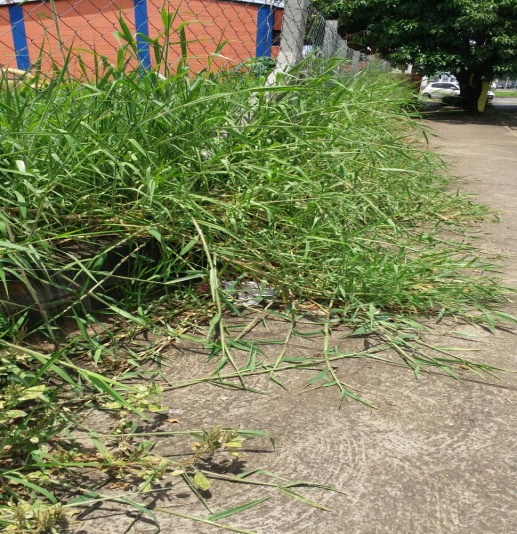 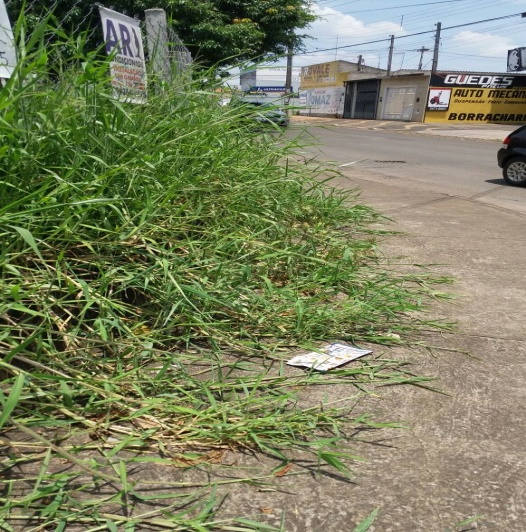 Plenário “Dr. Tancredo Neves”, em 12 de janeiro de 2.018.ISAC GARCIA SORRILLO“Isac Motorista”-vereador-